ㆍ교회당예배: 매주일 15시 예배, 비대면예배 16시에 가능. 매주 토요일에 예배참석 신청 마감. ㆍ헌금: 비대면 예배드리신 분들은 교회구좌로 송금해 주세요.ㆍ그리스도인의 생활영성: 23강 마지막 시간, 목요일 20시ㆍ겨자씨 모임: 11월 20일(토) 15시 우리교회 Teestubeㆍ유럽예수교장로회 총회: 11월 8일(월)-10일(수) 프랑크푸르트ㆍ생일축하: 박종선, Zheng Gu, Sophie Gu, 배서연** 함께 기도합시다 ** 1)교회당예배가 은혜롭고 안전하게 하소서. 2)코로나19를 속히 잠잠케 하여 주소서. 3)확진자들을 속히 회복시켜주시고, 백신접종 과정이 원활하게 하소서.4)스스로를 깊이 돌아보고, 삶의 변화가 일어나는 시간이 되게 하소서.◆말씀일기 일정일/삿3:12-31     월/삿4:1-10       화/삿4:11-24      수/삿5:1-18목/삿5:19-31     금/삿6:1-10       토/삿6:11-20      일/삿6:25-40◆114 운동-하루(1) 한번(1) 말씀일기 & 성경 (4)장 통독(성경 200독 대행진: 194독, 서민규 집사 1독) ◈ 예배위원 안내 ◈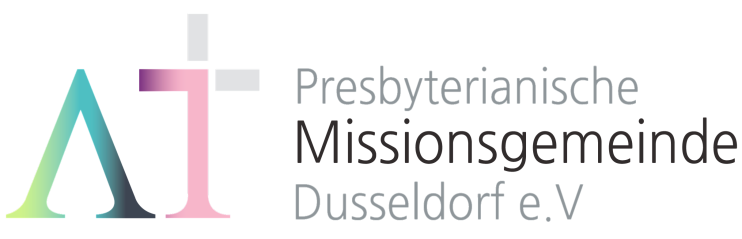      “내가 평생에 기도하리로다” (시116:2) 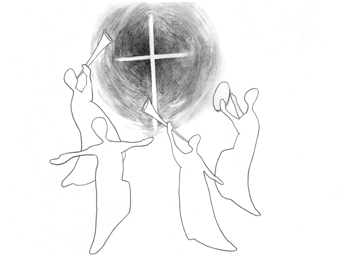 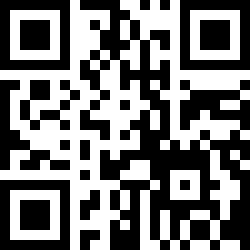 1983년 5월8일 창립     뒤셀도르프선교교회                 교회 홈페이지 duemission.de                  교회주소Alte-Landstr. 179, 40489 Düsseldorf인도: 손교훈 목사※ 표는 일어섭니다.**교회 구좌**Ev. Presbyterianische Kirchengemeinde e.V. Bank: Stadtsparkasse Düsseldorf IBAN: DE61 3005 0110 1008 4019 01▶ 함께 나누는 시 ◀해변에서 다짐김평님 집사햇살 뜨겁게 쏟아지는 해변에바람은 푸른 바다 단잠을 깨우고흩어지는 꿈 조각들 파도 되어하얗게 하얗게 부서질 때아름다운 젊음 푸른 꿈들흐르는 세월 속에 묻어버린 인생한 방랑자 여기 있네주님의 사랑 있기에주님의 은혜 받기에메마른 영혼 풍성히 살 찌우며내 믿음 비록 무너지는 모래성 같을지라도난 결코 포기하지 않으리모래성 쌓기를 멈추지 않으리11월 7일11월 14일11월 21일11월 28일예배기도우선화손재호박종희김혜경말씀일기X서연주김성희박상훈안내위원예배부예배부예배부예배부헌금위원우선화 조경숙우선화 조경숙우선화 조경숙우선화 조경숙※입례송/Eingangslied …………. 왕이신 나의 하나님 ………………… ※예배부름/Eingangsgebet ………………………………...........……………………………………………….............다함께인도자다함께인도자다함께인도자※찬송/Gemeindelied ……….......................... 21장 1절 .......................................※찬송/Gemeindelied ……….......................... 21장 1절 .......................................다 함 께※신앙고백/Glaubensbekenntnis   …………………………………………..................※신앙고백/Glaubensbekenntnis   …………………………………………..................다함께성시교독/Wechselwort ……………….. 교독문 3번 ……………....................성시교독/Wechselwort ……………….. 교독문 3번 ……………....................다함께찬송/Gemeindelied  ………………..…………. 292장 ……….………………..………찬송/Gemeindelied  ………………..…………. 292장 ……….………………..………다함께기도/Gebet  …….................…………...................................................…………..............찬양/Chor  …………………… 옷자락에서 전해지는 사랑 ………….…기도/Gebet  …….................…………...................................................…………..............찬양/Chor  …………………… 옷자락에서 전해지는 사랑 ………….…우선화 권사서민규 집사성경봉독/Text zur Predigt ……….. 창세기 4:16-26 ………………………성경봉독/Text zur Predigt ……….. 창세기 4:16-26 ………………………인도자.설교/Predigt ..….…….............................. 가인의 후예 …………………………...설교/Predigt ..….…….............................. 가인의 후예 …………………………..손교훈 목사기도/Gebet …………........………………………………………………....................................찬송/Gemeindelied .…………………………….. 303장 ……………..…………………봉헌/Kollekte………..........................................................................................................기도/Gebet …………........………………………………………………....................................찬송/Gemeindelied .…………………………….. 303장 ……………..…………………봉헌/Kollekte………..........................................................................................................설교자다  함  께다  함  께교제/Bekanntmachung ……….……………………………………..............……….............교제/Bekanntmachung ……….……………………………………..............……….............다함께※주기도송/Vaterunser……………………………………………………………………………※주기도송/Vaterunser……………………………………………………………………………다함께※축도/Segen   ………………………….……………………………………………......................※축도/Segen   ………………………….……………………………………………......................손교훈 목사